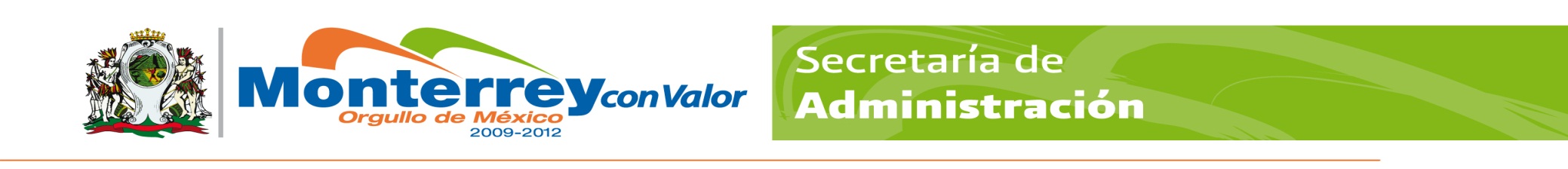 GOBIERNO MUNICIPAL DE MONTERREYSECRETARÍA DE ADMINISTRACIÓNDIRECCION DE RECURSOS HUMANOSPERFIL Y DESCRIPCIÓN DEL PUESTOGOBIERNO MUNICIPAL DE MONTERREYSECRETARÍA DE ADMINISTRACIÓNDIRECCION DE RECURSOS HUMANOSPERFIL Y DESCRIPCIÓN DEL PUESTOGOBIERNO MUNICIPAL DE MONTERREYSECRETARÍA DE ADMINISTRACIÓNDIRECCION DE RECURSOS HUMANOSPERFIL Y DESCRIPCIÓN DEL PUESTOGOBIERNO MUNICIPAL DE MONTERREYSECRETARÍA DE ADMINISTRACIÓNDIRECCION DE RECURSOS HUMANOSPERFIL Y DESCRIPCIÓN DEL PUESTOGOBIERNO MUNICIPAL DE MONTERREYSECRETARÍA DE ADMINISTRACIÓNDIRECCION DE RECURSOS HUMANOSPERFIL Y DESCRIPCIÓN DEL PUESTOGOBIERNO MUNICIPAL DE MONTERREYSECRETARÍA DE ADMINISTRACIÓNDIRECCION DE RECURSOS HUMANOSPERFIL Y DESCRIPCIÓN DEL PUESTOGOBIERNO MUNICIPAL DE MONTERREYSECRETARÍA DE ADMINISTRACIÓNDIRECCION DE RECURSOS HUMANOSPERFIL Y DESCRIPCIÓN DEL PUESTOGOBIERNO MUNICIPAL DE MONTERREYSECRETARÍA DE ADMINISTRACIÓNDIRECCION DE RECURSOS HUMANOSPERFIL Y DESCRIPCIÓN DEL PUESTOIdentificación:Identificación:Identificación:Identificación:Identificación:Identificación:Identificación:Identificación:Identificación:Identificación:Centro de costos:Centro de costos:Centro de costos:164-005164-005164-005Fecha: Fecha: 31 Diciembre 201831 Diciembre 2018Título del puesto:Título del puesto:Título del puesto:SOLDADORSOLDADORSOLDADORSOLDADORSOLDADORSOLDADORSOLDADORPuesto:Puesto:Puesto:SoldadorSoldadorSoldadorSoldadorSoldadorSoldadorSoldadorSecretaría:Secretaría:Secretaría:Secretaria de Servicios PúblicosSecretaria de Servicios PúblicosSecretaria de Servicios PúblicosSecretaria de Servicios PúblicosSecretaria de Servicios PúblicosSecretaria de Servicios PúblicosSecretaria de Servicios PúblicosDirección:Dirección:Dirección:Dirección Operativa Zona NorteDirección Operativa Zona NorteDirección Operativa Zona NorteDirección Operativa Zona NorteDirección Operativa Zona NorteDirección Operativa Zona NorteDirección Operativa Zona NorteÁrea:Área:Área:Coordinación Operativa deMantenimiento VialCoordinación Operativa deMantenimiento VialCoordinación Operativa deMantenimiento VialCoordinación Operativa deMantenimiento VialCoordinación Operativa deMantenimiento VialCoordinación Operativa deMantenimiento VialCoordinación Operativa deMantenimiento VialOrganización:Organización:Organización:Organización:Organización:Organización:Organización:Organización:Organización:Organización:Puesto al que le reporta:Puesto al que le reporta:Puesto al que le reporta:EncargadoEncargadoEncargadoEncargadoEncargadoEncargadoEncargadoPuestosque le reportan:Puestosque le reportan:Puestosque le reportan:AyudanteAyudanteAyudanteAyudanteAyudanteAyudanteAyudanteObjetivo del puesto:Objetivo del puesto:Objetivo del puesto:Objetivo del puesto:Objetivo del puesto:Objetivo del puesto:Objetivo del puesto:Objetivo del puesto:Objetivo del puesto:Objetivo del puesto:Elaboración, reparación y mantenimiento  de la infraestructura municipal, cumpliendo con el programa de trabajo diario referente a los trabajos de soldadura en los departamentos de Alumbrado Público y el de Mantenimiento Vial.Elaboración, reparación y mantenimiento  de la infraestructura municipal, cumpliendo con el programa de trabajo diario referente a los trabajos de soldadura en los departamentos de Alumbrado Público y el de Mantenimiento Vial.Elaboración, reparación y mantenimiento  de la infraestructura municipal, cumpliendo con el programa de trabajo diario referente a los trabajos de soldadura en los departamentos de Alumbrado Público y el de Mantenimiento Vial.Elaboración, reparación y mantenimiento  de la infraestructura municipal, cumpliendo con el programa de trabajo diario referente a los trabajos de soldadura en los departamentos de Alumbrado Público y el de Mantenimiento Vial.Elaboración, reparación y mantenimiento  de la infraestructura municipal, cumpliendo con el programa de trabajo diario referente a los trabajos de soldadura en los departamentos de Alumbrado Público y el de Mantenimiento Vial.Elaboración, reparación y mantenimiento  de la infraestructura municipal, cumpliendo con el programa de trabajo diario referente a los trabajos de soldadura en los departamentos de Alumbrado Público y el de Mantenimiento Vial.Elaboración, reparación y mantenimiento  de la infraestructura municipal, cumpliendo con el programa de trabajo diario referente a los trabajos de soldadura en los departamentos de Alumbrado Público y el de Mantenimiento Vial.Elaboración, reparación y mantenimiento  de la infraestructura municipal, cumpliendo con el programa de trabajo diario referente a los trabajos de soldadura en los departamentos de Alumbrado Público y el de Mantenimiento Vial.Elaboración, reparación y mantenimiento  de la infraestructura municipal, cumpliendo con el programa de trabajo diario referente a los trabajos de soldadura en los departamentos de Alumbrado Público y el de Mantenimiento Vial.Elaboración, reparación y mantenimiento  de la infraestructura municipal, cumpliendo con el programa de trabajo diario referente a los trabajos de soldadura en los departamentos de Alumbrado Público y el de Mantenimiento Vial.Responsabilidad:Responsabilidad:Responsabilidad:Responsabilidad:Responsabilidad:Responsabilidad:Responsabilidad:Responsabilidad:Responsabilidad:Responsabilidad:Elaborar, reparar y mantenimiento  de la infraestructura municipal, cumpliendo con el programa de trabajo diario referente a los trabajos de soldadura en los departamentos de Alumbrado Público y el de Mantenimiento Vial.Elaborar, reparar y mantenimiento  de la infraestructura municipal, cumpliendo con el programa de trabajo diario referente a los trabajos de soldadura en los departamentos de Alumbrado Público y el de Mantenimiento Vial.Elaborar, reparar y mantenimiento  de la infraestructura municipal, cumpliendo con el programa de trabajo diario referente a los trabajos de soldadura en los departamentos de Alumbrado Público y el de Mantenimiento Vial.Elaborar, reparar y mantenimiento  de la infraestructura municipal, cumpliendo con el programa de trabajo diario referente a los trabajos de soldadura en los departamentos de Alumbrado Público y el de Mantenimiento Vial.Elaborar, reparar y mantenimiento  de la infraestructura municipal, cumpliendo con el programa de trabajo diario referente a los trabajos de soldadura en los departamentos de Alumbrado Público y el de Mantenimiento Vial.Elaborar, reparar y mantenimiento  de la infraestructura municipal, cumpliendo con el programa de trabajo diario referente a los trabajos de soldadura en los departamentos de Alumbrado Público y el de Mantenimiento Vial.Elaborar, reparar y mantenimiento  de la infraestructura municipal, cumpliendo con el programa de trabajo diario referente a los trabajos de soldadura en los departamentos de Alumbrado Público y el de Mantenimiento Vial.Elaborar, reparar y mantenimiento  de la infraestructura municipal, cumpliendo con el programa de trabajo diario referente a los trabajos de soldadura en los departamentos de Alumbrado Público y el de Mantenimiento Vial.Elaborar, reparar y mantenimiento  de la infraestructura municipal, cumpliendo con el programa de trabajo diario referente a los trabajos de soldadura en los departamentos de Alumbrado Público y el de Mantenimiento Vial.Elaborar, reparar y mantenimiento  de la infraestructura municipal, cumpliendo con el programa de trabajo diario referente a los trabajos de soldadura en los departamentos de Alumbrado Público y el de Mantenimiento Vial.Funciones / Desempeño:Funciones / Desempeño:Funciones / Desempeño:Funciones / Desempeño:Funciones / Desempeño:Funciones / Desempeño:Funciones / Desempeño:Funciones / Desempeño:Funciones / Desempeño:Funciones / Desempeño:Aplicación de soldadura, reconstrucción  y rehabilitación de arbotantes, brazos, bases y flanch. Así como la infraestructura de plazas y de vialidad como bancas, juegos infantiles, alcantarillas, parachoques, barandales de puentes, etc.  Entregar el trabajo terminado para su instalación correspondiente.Solicitar del almacén los materiales y herramientas necesarias para los trabajos del día, realizar los trabajos y al terminar recoger el material sobrante y la herramienta para su devolución al almacén.Hacer reporte al supervisor y/o jefe inmediato de las piezas rehabilitadas para dar entrada al almacén de las que procedan, acomodar las piezas rehabilitadas en el lugar que se le indique y poner en orden su área de trabajo.Reportar los trabajos realizados al mayordomo o supervisor.Aplicación de soldadura, reconstrucción  y rehabilitación de arbotantes, brazos, bases y flanch. Así como la infraestructura de plazas y de vialidad como bancas, juegos infantiles, alcantarillas, parachoques, barandales de puentes, etc.  Entregar el trabajo terminado para su instalación correspondiente.Solicitar del almacén los materiales y herramientas necesarias para los trabajos del día, realizar los trabajos y al terminar recoger el material sobrante y la herramienta para su devolución al almacén.Hacer reporte al supervisor y/o jefe inmediato de las piezas rehabilitadas para dar entrada al almacén de las que procedan, acomodar las piezas rehabilitadas en el lugar que se le indique y poner en orden su área de trabajo.Reportar los trabajos realizados al mayordomo o supervisor.Aplicación de soldadura, reconstrucción  y rehabilitación de arbotantes, brazos, bases y flanch. Así como la infraestructura de plazas y de vialidad como bancas, juegos infantiles, alcantarillas, parachoques, barandales de puentes, etc.  Entregar el trabajo terminado para su instalación correspondiente.Solicitar del almacén los materiales y herramientas necesarias para los trabajos del día, realizar los trabajos y al terminar recoger el material sobrante y la herramienta para su devolución al almacén.Hacer reporte al supervisor y/o jefe inmediato de las piezas rehabilitadas para dar entrada al almacén de las que procedan, acomodar las piezas rehabilitadas en el lugar que se le indique y poner en orden su área de trabajo.Reportar los trabajos realizados al mayordomo o supervisor.Aplicación de soldadura, reconstrucción  y rehabilitación de arbotantes, brazos, bases y flanch. Así como la infraestructura de plazas y de vialidad como bancas, juegos infantiles, alcantarillas, parachoques, barandales de puentes, etc.  Entregar el trabajo terminado para su instalación correspondiente.Solicitar del almacén los materiales y herramientas necesarias para los trabajos del día, realizar los trabajos y al terminar recoger el material sobrante y la herramienta para su devolución al almacén.Hacer reporte al supervisor y/o jefe inmediato de las piezas rehabilitadas para dar entrada al almacén de las que procedan, acomodar las piezas rehabilitadas en el lugar que se le indique y poner en orden su área de trabajo.Reportar los trabajos realizados al mayordomo o supervisor.Aplicación de soldadura, reconstrucción  y rehabilitación de arbotantes, brazos, bases y flanch. Así como la infraestructura de plazas y de vialidad como bancas, juegos infantiles, alcantarillas, parachoques, barandales de puentes, etc.  Entregar el trabajo terminado para su instalación correspondiente.Solicitar del almacén los materiales y herramientas necesarias para los trabajos del día, realizar los trabajos y al terminar recoger el material sobrante y la herramienta para su devolución al almacén.Hacer reporte al supervisor y/o jefe inmediato de las piezas rehabilitadas para dar entrada al almacén de las que procedan, acomodar las piezas rehabilitadas en el lugar que se le indique y poner en orden su área de trabajo.Reportar los trabajos realizados al mayordomo o supervisor.Aplicación de soldadura, reconstrucción  y rehabilitación de arbotantes, brazos, bases y flanch. Así como la infraestructura de plazas y de vialidad como bancas, juegos infantiles, alcantarillas, parachoques, barandales de puentes, etc.  Entregar el trabajo terminado para su instalación correspondiente.Solicitar del almacén los materiales y herramientas necesarias para los trabajos del día, realizar los trabajos y al terminar recoger el material sobrante y la herramienta para su devolución al almacén.Hacer reporte al supervisor y/o jefe inmediato de las piezas rehabilitadas para dar entrada al almacén de las que procedan, acomodar las piezas rehabilitadas en el lugar que se le indique y poner en orden su área de trabajo.Reportar los trabajos realizados al mayordomo o supervisor.Aplicación de soldadura, reconstrucción  y rehabilitación de arbotantes, brazos, bases y flanch. Así como la infraestructura de plazas y de vialidad como bancas, juegos infantiles, alcantarillas, parachoques, barandales de puentes, etc.  Entregar el trabajo terminado para su instalación correspondiente.Solicitar del almacén los materiales y herramientas necesarias para los trabajos del día, realizar los trabajos y al terminar recoger el material sobrante y la herramienta para su devolución al almacén.Hacer reporte al supervisor y/o jefe inmediato de las piezas rehabilitadas para dar entrada al almacén de las que procedan, acomodar las piezas rehabilitadas en el lugar que se le indique y poner en orden su área de trabajo.Reportar los trabajos realizados al mayordomo o supervisor.Aplicación de soldadura, reconstrucción  y rehabilitación de arbotantes, brazos, bases y flanch. Así como la infraestructura de plazas y de vialidad como bancas, juegos infantiles, alcantarillas, parachoques, barandales de puentes, etc.  Entregar el trabajo terminado para su instalación correspondiente.Solicitar del almacén los materiales y herramientas necesarias para los trabajos del día, realizar los trabajos y al terminar recoger el material sobrante y la herramienta para su devolución al almacén.Hacer reporte al supervisor y/o jefe inmediato de las piezas rehabilitadas para dar entrada al almacén de las que procedan, acomodar las piezas rehabilitadas en el lugar que se le indique y poner en orden su área de trabajo.Reportar los trabajos realizados al mayordomo o supervisor.Aplicación de soldadura, reconstrucción  y rehabilitación de arbotantes, brazos, bases y flanch. Así como la infraestructura de plazas y de vialidad como bancas, juegos infantiles, alcantarillas, parachoques, barandales de puentes, etc.  Entregar el trabajo terminado para su instalación correspondiente.Solicitar del almacén los materiales y herramientas necesarias para los trabajos del día, realizar los trabajos y al terminar recoger el material sobrante y la herramienta para su devolución al almacén.Hacer reporte al supervisor y/o jefe inmediato de las piezas rehabilitadas para dar entrada al almacén de las que procedan, acomodar las piezas rehabilitadas en el lugar que se le indique y poner en orden su área de trabajo.Reportar los trabajos realizados al mayordomo o supervisor.Aplicación de soldadura, reconstrucción  y rehabilitación de arbotantes, brazos, bases y flanch. Así como la infraestructura de plazas y de vialidad como bancas, juegos infantiles, alcantarillas, parachoques, barandales de puentes, etc.  Entregar el trabajo terminado para su instalación correspondiente.Solicitar del almacén los materiales y herramientas necesarias para los trabajos del día, realizar los trabajos y al terminar recoger el material sobrante y la herramienta para su devolución al almacén.Hacer reporte al supervisor y/o jefe inmediato de las piezas rehabilitadas para dar entrada al almacén de las que procedan, acomodar las piezas rehabilitadas en el lugar que se le indique y poner en orden su área de trabajo.Reportar los trabajos realizados al mayordomo o supervisor.Perfil del Puesto:Perfil del Puesto:Perfil del Puesto:Perfil del Puesto:Perfil del Puesto:Perfil del Puesto:Perfil del Puesto:Perfil del Puesto:Perfil del Puesto:Perfil del Puesto:EspecificaciónCaracterísticasCaracterísticasCaracterísticasCaracterísticasCaracterísticasCaracterísticasRequerimientoRequerimientoRequerimientoEducaciónPrimariaPrimariaPrimariaPrimariaPrimariaPrimariaIndispensableIndispensableIndispensableExperienciaN/AN/AN/AN/AN/AN/AIndispensableIndispensableIndispensableHabilidades: Manejo y Operación de Máquina para soldarManejo y Operación de Máquina para soldarManejo y Operación de Máquina para soldarManejo y Operación de Máquina para soldarManejo y Operación de Máquina para soldarManejo y Operación de Máquina para soldarIndispensableIndispensableIndispensableHabilidades: Manejo y Operación de Equipo de corteManejo y Operación de Equipo de corteManejo y Operación de Equipo de corteManejo y Operación de Equipo de corteManejo y Operación de Equipo de corteManejo y Operación de Equipo de corteIndispensableIndispensableIndispensableHabilidades: Manejo de Cortes y EscuadrasManejo de Cortes y EscuadrasManejo de Cortes y EscuadrasManejo de Cortes y EscuadrasManejo de Cortes y EscuadrasManejo de Cortes y EscuadrasIndispensableIndispensableIndispensableConocimientos:Soldadura autógena y eléctricaSoldadura autógena y eléctricaSoldadura autógena y eléctricaSoldadura autógena y eléctricaSoldadura autógena y eléctricaSoldadura autógena y eléctricaIndispensableIndispensableIndispensableConocimientos:Herramientas.Herramientas.Herramientas.Herramientas.Herramientas.Herramientas.IndispensableIndispensableIndispensableConocimientos:Conocer la política y los objetivos de calidad.Conocer la política y los objetivos de calidad.Conocer la política y los objetivos de calidad.Conocer la política y los objetivos de calidad.Conocer la política y los objetivos de calidad.Conocer la política y los objetivos de calidad.IndispensableIndispensableIndispensableConocimientos:Conocer el manual de procesos de su área.Conocer el manual de procesos de su área.Conocer el manual de procesos de su área.Conocer el manual de procesos de su área.Conocer el manual de procesos de su área.Conocer el manual de procesos de su área.IndispensableIndispensableIndispensableActitudes:Vocación de ServicioVocación de ServicioVocación de ServicioVocación de ServicioVocación de ServicioVocación de ServicioIndispensableIndispensableIndispensableActitudes:IniciativaIniciativaIniciativaIniciativaIniciativaIniciativaIndispensableIndispensableIndispensableActitudes:DisciplinaDisciplinaDisciplinaDisciplinaDisciplinaDisciplinaIndispensableIndispensableIndispensableActitudes:Trabajo en EquipoTrabajo en EquipoTrabajo en EquipoTrabajo en EquipoTrabajo en EquipoTrabajo en EquipoIndispensableIndispensableIndispensableActitudes:ResponsabilidadResponsabilidadResponsabilidadResponsabilidadResponsabilidadResponsabilidadIndispensableIndispensableIndispensableEl espacio de: Requerimiento, deberá ser llenado de acuerdo a lo que solicite el puesto  para desempeñar sus actividadesSi es: (I) Indispensable, es que es necesario y/o (D) Deseable, de ser posible que cuente con esas características.El espacio de: Requerimiento, deberá ser llenado de acuerdo a lo que solicite el puesto  para desempeñar sus actividadesSi es: (I) Indispensable, es que es necesario y/o (D) Deseable, de ser posible que cuente con esas características.El espacio de: Requerimiento, deberá ser llenado de acuerdo a lo que solicite el puesto  para desempeñar sus actividadesSi es: (I) Indispensable, es que es necesario y/o (D) Deseable, de ser posible que cuente con esas características.El espacio de: Requerimiento, deberá ser llenado de acuerdo a lo que solicite el puesto  para desempeñar sus actividadesSi es: (I) Indispensable, es que es necesario y/o (D) Deseable, de ser posible que cuente con esas características.El espacio de: Requerimiento, deberá ser llenado de acuerdo a lo que solicite el puesto  para desempeñar sus actividadesSi es: (I) Indispensable, es que es necesario y/o (D) Deseable, de ser posible que cuente con esas características.El espacio de: Requerimiento, deberá ser llenado de acuerdo a lo que solicite el puesto  para desempeñar sus actividadesSi es: (I) Indispensable, es que es necesario y/o (D) Deseable, de ser posible que cuente con esas características.El espacio de: Requerimiento, deberá ser llenado de acuerdo a lo que solicite el puesto  para desempeñar sus actividadesSi es: (I) Indispensable, es que es necesario y/o (D) Deseable, de ser posible que cuente con esas características.El espacio de: Requerimiento, deberá ser llenado de acuerdo a lo que solicite el puesto  para desempeñar sus actividadesSi es: (I) Indispensable, es que es necesario y/o (D) Deseable, de ser posible que cuente con esas características.El espacio de: Requerimiento, deberá ser llenado de acuerdo a lo que solicite el puesto  para desempeñar sus actividadesSi es: (I) Indispensable, es que es necesario y/o (D) Deseable, de ser posible que cuente con esas características.El espacio de: Requerimiento, deberá ser llenado de acuerdo a lo que solicite el puesto  para desempeñar sus actividadesSi es: (I) Indispensable, es que es necesario y/o (D) Deseable, de ser posible que cuente con esas características.Aprobaciones:Aprobaciones:Aprobaciones:Aprobaciones:Aprobaciones:Aprobaciones:Aprobaciones:Aprobaciones:Aprobaciones:SECRETARÍASECRETARÍASECRETARÍASECRETARÍASECRETARÍASECRETARÍASECRETARÍASECRETARÍASECRETARÍAELABORÓ:PEDRO HUGO GUAJARDO GUTIERREZELABORÓ:PEDRO HUGO GUAJARDO GUTIERREZELABORÓ:PEDRO HUGO GUAJARDO GUTIERREZELABORÓ:PEDRO HUGO GUAJARDO GUTIERREZREVISÓ:LIC. ARTURO ZUECK CHAVEZAUTORIZÓ:LIC. DIEGO TREVIÑO MARTINEZAUTORIZÓ:LIC. DIEGO TREVIÑO MARTINEZAUTORIZÓ:LIC. DIEGO TREVIÑO MARTINEZAUTORIZÓ:LIC. DIEGO TREVIÑO MARTINEZCOORDINADOR OPERATIVO COORDINADOR OPERATIVO COORDINADOR OPERATIVO COORDINADOR OPERATIVO ENCARGADO DE LA DIRECCION ADMNISTRATIVADIRECTOR OPERATIVO ZONA NORTEDIRECTOR OPERATIVO ZONA NORTEDIRECTOR OPERATIVO ZONA NORTEDIRECTOR OPERATIVO ZONA NORTEDIRECCIÓN DE RECURSOS HUMANOSDIRECCIÓN DE RECURSOS HUMANOSDIRECCIÓN DE RECURSOS HUMANOSDIRECCIÓN DE RECURSOS HUMANOSDIRECCIÓN DE RECURSOS HUMANOSDIRECCIÓN DE RECURSOS HUMANOSDIRECCIÓN DE RECURSOS HUMANOSDIRECCIÓN DE RECURSOS HUMANOSDIRECCIÓN DE RECURSOS HUMANOSREVISO:LIC. NICOLAS FRANCISCO CERDA LUNAREVISO:LIC. NICOLAS FRANCISCO CERDA LUNAREVISO:LIC. NICOLAS FRANCISCO CERDA LUNAREVISO:LIC. NICOLAS FRANCISCO CERDA LUNAAUTORIZO:LIC. EDGAR GUILLEN CACERESVIGENCIA:31/ENE.2019VIGENCIA:31/ENE.2019VIGENCIA:31/ENE.2019VIGENCIA:31/ENE.2019COORDINADOR DE RECLUTAMIENTO Y SELECCIÓNCOORDINADOR DE RECLUTAMIENTO Y SELECCIÓNCOORDINADOR DE RECLUTAMIENTO Y SELECCIÓNCOORDINADOR DE RECLUTAMIENTO Y SELECCIÓNDIRECTOR DE RECURSOS HUMANOSFECHAFECHAFECHAFECHA